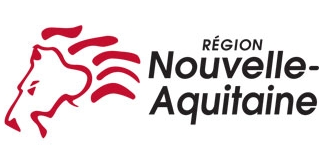 ETABLISSEMENT :CFA : ____________________________________              Site de : ___________________________Référence dossier : _________________________              Date de la demande : _____ / _____ / ______BENEFICIAIRE :Date de naissance :   _____ / _____ / ______Diplôme préparé :   __________________________________________	Période de formation actuelle :             1ère Année               2ème Année	         3ème Année            4ème annéeSituation fiscale :	          Rattaché au foyer fiscal des parents : oui 	         non AUTRES RESSOURCES FAMILIALES :Ressources de la famille (le cas échéant) :Situation familiale des parents de l’apprenti-e :      Célibataire 			 Divorcé(e )			  Veuf (ve)-      Marié( e) 		   	 Pacsé(ePersonnes à charges :Enfants à charge (hors apprenti-e) :		   oui  		  nonSi oui,  nombre : _______Liste des personnes vivant dans la famille de l’apprenti-e :Je reconnais avoir pris connaissance du règlement régional de l’aide liée à ma demande et je certifie l’exactitude de tous les renseignements portés sur le présent dossier.						Fait à                           , le                                                                                                                       (signature du bénéficiaire ou du représentant légal pour les mineurs)DEMANDE D’INTERVENTION INDIVIDUELLEDU FONDS SOCIAL D’AIDE AUX APPRENTI-E-S2019/2020Modalités d’hébergementAIDE DEMANDEE :Nature et descriptif de l’aide :A 1 – Logement A 2 - Transport   A 3 - Restauration A 4 - Mobilité Internationale A 5 - Equipement professionnel  A 6 - Aide à caractère social  ______________________________________________________________________________________________________________________________________________________________________________________________________________________________________________________________________________________________________________________________________________________________________________________________________________________Montant sollicité en € : _______________________________Pièces à joindre :     Lettre explicative signée de l’apprenti-e présentant sa situation et le motif de sa demande    Justificatifs à votre nom en rapport avec votre demande (devis des frais engagés, factures…)    Justificatifs des démarches d’exonérations ou d’étalement des aides auprès d’autres partenaires (centre des impôts, CCAS, Missions Locales…)    Relevés de la CAF ou autre caisse (allocations familiales, allocations logements, mobili jeune…)    Justificatifs des ressources de l’apprenti, des deux parents et du conjoint, le cas échéant (derniers bulletins de salaire, avis d’imposition…)    Copie du livret de famille    Autre document utile à l’examen de la demandeTout dossier incomplet sera ajourné.AIDES FSAA DEJA ATTRIBUEES AU BENEFICIAIRE depuis le 1er septembre 2019 :PèreMèreConjoint-eProfessionRevenus mensuelsAllocations familialesAllocations LogementAutres, précisez :TOTALNom PrénomDate de NaissanceLien de parentéSituation (scolaire, étudiant, en emploi, apprenti…)1/2/3/4/INFORMATIONS1 - Toute déclaration frauduleuse dans le but d'obtenir indûment une aide de la Région pourra être assimilée à une escroquerie, punie de cinq ans d'emprisonnement et de 375 000 € d'amende par l'article 313-1 du Code pénal.2 - L’article 441-6 du code pénal punit de 2 ans d’emprisonnement et de 30 000 € d’amende le fait de fournir une déclaration mensongère en vue d’obtenir d’une administration publique ou d’un organisme chargé d’une mission de service public une allocation, un paiement ou un avantage indu.3 - La Région effectue des contrôles pour vérifier que les informations déclarées sont bien exactes.4 - Conformément à la loi "Informatique et libertés" du 6 janvier 1978 modifiée en 2004, vous bénéficiez d'un droit d'accès et de rectification aux informations vous concernant que vous pouvez exercer en vous adressant au :Conseil Régional Nouvelle-Aquitaine - Direction de l'Apprentissage.Vous pouvez également, pour des motifs légitimes, vous opposer au traitement des données vous concernant.